附件1忻州市职业技能竞赛赛项裁判长、裁判申请表注：1.本表不得手写，不得变更表格栏目内容。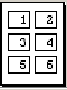 2.申报类型一栏只可填选一个选项。3.本人身份证明、学历证明、职称证明、职业资格证书以及工作、荣誉等相关情况的证明材料附在本表后（证明材料电子版图片按比例缩小后，如右图所示按每页6图3行2列方式排列）。竞赛名称竞赛名称竞赛名称申报职业项目申报职业项目申报职业项目申报职业项目申报职业项目近期免冠红底二寸电子相片近期免冠红底二寸电子相片近期免冠红底二寸电子相片近期免冠红底二寸电子相片近期免冠红底二寸电子相片近期免冠红底二寸电子相片近期免冠红底二寸电子相片近期免冠红底二寸电子相片近期免冠红底二寸电子相片近期免冠红底二寸电子相片申报类型申报类型申报类型□裁判长       □裁判□裁判长       □裁判□裁判长       □裁判□裁判长       □裁判□裁判长       □裁判□裁判长       □裁判□裁判长       □裁判□裁判长       □裁判□裁判长       □裁判□裁判长       □裁判□裁判长       □裁判□裁判长       □裁判□裁判长       □裁判□裁判长       □裁判□裁判长       □裁判□裁判长       □裁判□裁判长       □裁判□裁判长       □裁判□裁判长       □裁判近期免冠红底二寸电子相片近期免冠红底二寸电子相片近期免冠红底二寸电子相片近期免冠红底二寸电子相片近期免冠红底二寸电子相片近期免冠红底二寸电子相片近期免冠红底二寸电子相片近期免冠红底二寸电子相片近期免冠红底二寸电子相片近期免冠红底二寸电子相片姓    名姓    名姓    名性别性别性别民族民族民族民族近期免冠红底二寸电子相片近期免冠红底二寸电子相片近期免冠红底二寸电子相片近期免冠红底二寸电子相片近期免冠红底二寸电子相片近期免冠红底二寸电子相片近期免冠红底二寸电子相片近期免冠红底二寸电子相片近期免冠红底二寸电子相片近期免冠红底二寸电子相片政治面貌政治面貌政治面貌最高学历最高学历最高学历最高学历最高学历近期免冠红底二寸电子相片近期免冠红底二寸电子相片近期免冠红底二寸电子相片近期免冠红底二寸电子相片近期免冠红底二寸电子相片近期免冠红底二寸电子相片近期免冠红底二寸电子相片近期免冠红底二寸电子相片近期免冠红底二寸电子相片近期免冠红底二寸电子相片身份证号身份证号身份证号职业（工种）名称职业（工种）名称职业（工种）名称职业资格等级职业资格等级职业资格等级职业资格等级职业资格等级职  称职  称职  称专业方向专业方向专业方向专业方向专业方向外语水平外语水平外语水平语种：                 熟练程度：语种：                 熟练程度：语种：                 熟练程度：语种：                 熟练程度：语种：                 熟练程度：语种：                 熟练程度：语种：                 熟练程度：语种：                 熟练程度：语种：                 熟练程度：语种：                 熟练程度：语种：                 熟练程度：语种：                 熟练程度：语种：                 熟练程度：语种：                 熟练程度：语种：                 熟练程度：语种：                 熟练程度：语种：                 熟练程度：语种：                 熟练程度：语种：                 熟练程度：语种：                 熟练程度：语种：                 熟练程度：语种：                 熟练程度：语种：                 熟练程度：语种：                 熟练程度：语种：                 熟练程度：语种：                 熟练程度：语种：                 熟练程度：语种：                 熟练程度：语种：                 熟练程度：参加工作时间参加工作时间参加工作时间从事本职业（工种）时间从事本职业（工种）时间从事本职业（工种）时间从事本职业（工种）时间从事本职业（工种）时间年年年年年年年从事一线技术技能工作时间从事一线技术技能工作时间从事一线技术技能工作时间从事一线技术技能工作时间从事一线技术技能工作时间从事一线技术技能工作时间年年年年工作单位工作单位工作单位通讯地址通讯地址通讯地址                            邮编：                            邮编：                            邮编：                            邮编：                            邮编：                            邮编：                            邮编：                            邮编：                            邮编：                            邮编：                            邮编：                            邮编：                            邮编：                            邮编：                            邮编：                            邮编：                            邮编：                            邮编：                            邮编：                            邮编：                            邮编：                            邮编：                            邮编：                            邮编：                            邮编：                            邮编：                            邮编：                            邮编：                            邮编：联系电话（座机）联系电话（座机）联系电话（座机）手机手机手机手机手机电子邮箱电子邮箱电子邮箱是否获全国技术能手是否获全国技术能手是否获全国技术能手是否获全国技术能手是否获全国技术能手是否获全国技术能手是否获全国技术能手是否获全国技术能手是□ 否□是□ 否□是□ 否□是□ 否□是□ 否□是□ 否□是□ 否□获全国技术能手时间获全国技术能手时间获全国技术能手时间获全国技术能手时间获全国技术能手时间获全国技术能手时间获全国技术能手时间获全国技术能手时间获全国技术能手时间获全国技术能手时间获全国技术能手时间获全国技术能手方式获全国技术能手方式获全国技术能手方式获全国技术能手方式获全国技术能手方式获全国技术能手方式获全国技术能手方式获全国技术能手方式评选表彰□               职业技能竞赛□评选表彰□               职业技能竞赛□评选表彰□               职业技能竞赛□评选表彰□               职业技能竞赛□评选表彰□               职业技能竞赛□评选表彰□               职业技能竞赛□评选表彰□               职业技能竞赛□评选表彰□               职业技能竞赛□评选表彰□               职业技能竞赛□评选表彰□               职业技能竞赛□评选表彰□               职业技能竞赛□评选表彰□               职业技能竞赛□评选表彰□               职业技能竞赛□评选表彰□               职业技能竞赛□评选表彰□               职业技能竞赛□评选表彰□               职业技能竞赛□评选表彰□               职业技能竞赛□评选表彰□               职业技能竞赛□评选表彰□               职业技能竞赛□评选表彰□               职业技能竞赛□评选表彰□               职业技能竞赛□评选表彰□               职业技能竞赛□评选表彰□               职业技能竞赛□评选表彰□               职业技能竞赛□是否获中华技能大奖是否获中华技能大奖是否获中华技能大奖是否获中华技能大奖是否获中华技能大奖是否获中华技能大奖是否获中华技能大奖是否获中华技能大奖是□ 否□是□ 否□是□ 否□是□ 否□是□ 否□是□ 否□是□ 否□获中华技能大奖时间获中华技能大奖时间获中华技能大奖时间获中华技能大奖时间获中华技能大奖时间获中华技能大奖时间获中华技能大奖时间获中华技能大奖时间获中华技能大奖时间获中华技能大奖时间获中华技能大奖时间是否获三晋技术能手是否获三晋技术能手是否获三晋技术能手是否获三晋技术能手是否获三晋技术能手是否获三晋技术能手是否获三晋技术能手是否获三晋技术能手是□ 否□是□ 否□是□ 否□是□ 否□是□ 否□是□ 否□是□ 否□获三晋技术能手时间获三晋技术能手时间获三晋技术能手时间获三晋技术能手时间获三晋技术能手时间获三晋技术能手时间获三晋技术能手时间获三晋技术能手时间获三晋技术能手时间获三晋技术能手时间获三晋技术能手时间获三晋技术能手方式获三晋技术能手方式获三晋技术能手方式获三晋技术能手方式获三晋技术能手方式获三晋技术能手方式获三晋技术能手方式获三晋技术能手方式评选表彰□               职业技能竞赛□评选表彰□               职业技能竞赛□评选表彰□               职业技能竞赛□评选表彰□               职业技能竞赛□评选表彰□               职业技能竞赛□评选表彰□               职业技能竞赛□评选表彰□               职业技能竞赛□评选表彰□               职业技能竞赛□评选表彰□               职业技能竞赛□评选表彰□               职业技能竞赛□评选表彰□               职业技能竞赛□评选表彰□               职业技能竞赛□评选表彰□               职业技能竞赛□评选表彰□               职业技能竞赛□评选表彰□               职业技能竞赛□评选表彰□               职业技能竞赛□评选表彰□               职业技能竞赛□评选表彰□               职业技能竞赛□评选表彰□               职业技能竞赛□评选表彰□               职业技能竞赛□评选表彰□               职业技能竞赛□评选表彰□               职业技能竞赛□评选表彰□               职业技能竞赛□评选表彰□               职业技能竞赛□主  要  经  历主  要  经  历主  要  经  历主  要  经  历主  要  经  历主  要  经  历主  要  经  历主  要  经  历主  要  经  历主  要  经  历主  要  经  历主  要  经  历主  要  经  历主  要  经  历主  要  经  历主  要  经  历主  要  经  历主  要  经  历主  要  经  历主  要  经  历主  要  经  历主  要  经  历主  要  经  历主  要  经  历主  要  经  历主  要  经  历主  要  经  历主  要  经  历主  要  经  历主  要  经  历主  要  经  历主  要  经  历起止时间起止时间起止时间起止时间在何单位学习或工作在何单位学习或工作在何单位学习或工作在何单位学习或工作在何单位学习或工作在何单位学习或工作在何单位学习或工作在何单位学习或工作在何单位学习或工作在何单位学习或工作在何单位学习或工作在何单位学习或工作在何单位学习或工作在何单位学习或工作在何单位学习或工作在何单位学习或工作在何单位学习或工作在何单位学习或工作职务职务职务职务职务证明人证明人证明人证明人证明人项 目项 目内        容内        容内        容内        容内        容内        容内        容内        容内        容内        容内        容内        容内        容内        容内        容内        容内        容内        容内        容内        容内        容内        容内        容内        容内        容内        容内        容内        容内        容内        容职业技能竞赛执裁经历竞赛时间竞赛时间竞赛时间竞赛时间竞赛时间竞赛时间竞赛名称竞赛名称竞赛名称竞赛名称竞赛名称竞赛名称竞赛名称竞赛名称竞赛名称竞赛名称竞赛名称竞赛名称竞赛名称竞赛名称竞赛等级竞赛等级竞赛等级竞赛等级竞赛等级竞赛等级竞赛等级竞赛等级竞赛等级竞赛等级职业技能竞赛执裁经历国家级竞赛技术工作情况省级竞赛技术工作情况市级竞赛技术工作情况职业技能竞赛获奖情况何时何地曾获得何种荣誉称号与本申请相关其他能力说明本人所在单位推荐意见签章：                 年      月     日签章：                 年      月     日签章：                 年      月     日签章：                 年      月     日签章：                 年      月     日签章：                 年      月     日签章：                 年      月     日签章：                 年      月     日签章：                 年      月     日签章：                 年      月     日签章：                 年      月     日签章：                 年      月     日签章：                 年      月     日签章：                 年      月     日签章：                 年      月     日签章：                 年      月     日签章：                 年      月     日签章：                 年      月     日签章：                 年      月     日签章：                 年      月     日签章：                 年      月     日签章：                 年      月     日签章：                 年      月     日签章：                 年      月     日签章：                 年      月     日签章：                 年      月     日签章：                 年      月     日签章：                 年      月     日签章：                 年      月     日签章：                 年      月     日忻州市职业技能服务中心意见签章：                 年      月     日签章：                 年      月     日签章：                 年      月     日签章：                 年      月     日签章：                 年      月     日签章：                 年      月     日签章：                 年      月     日签章：                 年      月     日签章：                 年      月     日签章：                 年      月     日签章：                 年      月     日签章：                 年      月     日签章：                 年      月     日签章：                 年      月     日签章：                 年      月     日签章：                 年      月     日签章：                 年      月     日签章：                 年      月     日签章：                 年      月     日签章：                 年      月     日签章：                 年      月     日签章：                 年      月     日签章：                 年      月     日签章：                 年      月     日签章：                 年      月     日签章：                 年      月     日签章：                 年      月     日签章：                 年      月     日签章：                 年      月     日签章：                 年      月     日